МэдээлэлБулган аймгийн Хялганат тосгонд 2017 оны 12 дугаар сарын 06-ны өдөр АЗД-ын захирамжаар томилогдсон Ц.Бат-Өлзийгөөр ахлуулсан улсын комисс хүлээн авснаар / дотор хэмжээ 28х35, гадна 40х35 хэмжээтэй / Спорт цогцолборын барилга ашиглалтанд орлоо.Уг цогцолбор ашиглалтанд орсноор тосгоны иргэд, хүүхэд залуучууд чөлөөт цагаа зөв боловсон өнгөрүүлэх аймаг бүсийн аварга шалгаруулах спортын уралдаан тэмцээнийг хүлээн авч зохион байгуулах хүчин чадалтай.Мөн халуун ус, саун, үндэсний спортын танхим, фитнесийн чиглэлээр болон спортын секц дугуйлангуудын үйл ажиллагаа явагдаж байна. 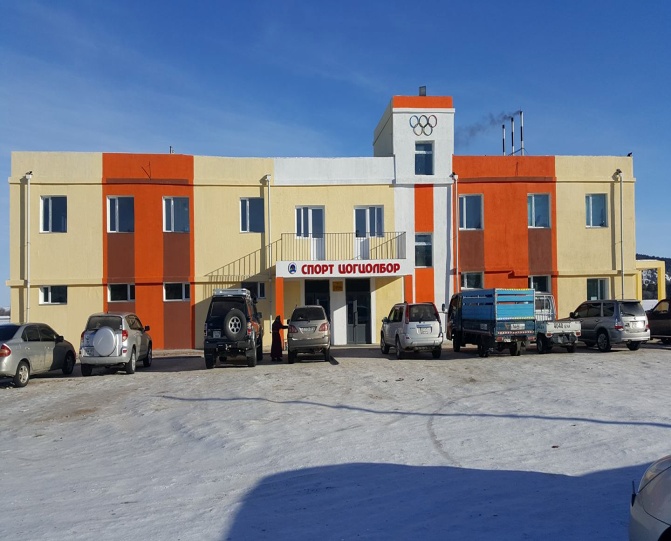 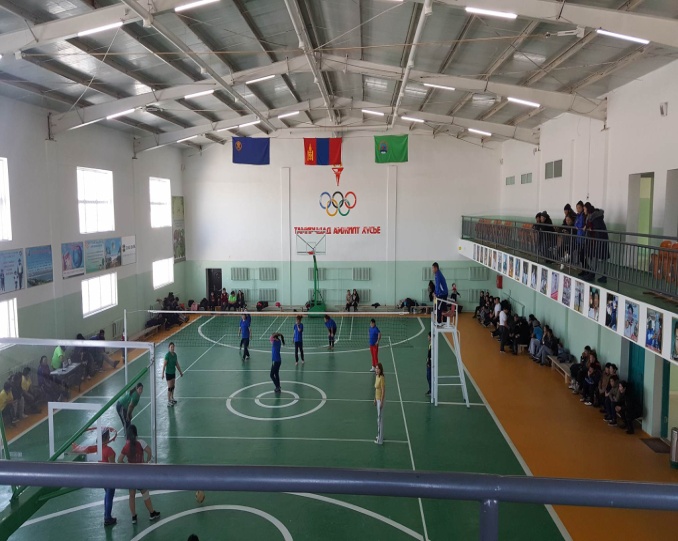 